Student Internship ApplicationPlease complete the information below and email this application to the College’s Office of Legal Affairs at:  mattiak@sunysuffolk.edu.  A Student Internship Agreement between your company/agency and the College for the program(s) listed below will be prepared and emailed to you for signature.TODAY’S DATE:   ________________________________1.	COLLEGE PROGRAM(S) PARTICIPATING IN INTERNSHIP(S) AT YOUR SITE: [check participating program(s)]2.	YOUR CORPORATE NAME AND BUSINESS ADDRESS:_________________________________________________________________________________3.	IF APPLICABLE, DOING BUSINESS AS (D/B/A) NAME:_________________________________________________________________________________4.	WEBSITE:  _____________________________5.	INDIVIDUAL WHO HAS AUTHORITY TO SIGN AGREEMENT ON BEHALF OF YOUR COMPANY/AGENCY:NAME & TITLE (PRINT): _________________________________________________________________EMAIL & PHONE:  ______________________________________________________________________6.	NAME/TITLE/E-MAIL OF INDIVIDUAL WHO WILL BE THE SITE MENTOR/SUPERVISOR FOR THE STUDENT(S):NAME, TITLE & ADDRESS (PRINT):________________________________________________________EMAIL and PHONE:  _____________________________________________________________________7.	ADDRESS OF INTERNSHIP SITE (IF DIFFERENT FROM ADDRESS IN 2, ABOVE):______________________________________________________________________________________ ADDICTION STUDIES (ADS)_____ AMERICAN SIGN LANGUAGE (ASL)_____ AUTOMOTIVE TECHNOLOGY (AUT)_____ BUSINESS (BUS150) _____ CRIMINAL JUSTICE (CRJ215) _____ CULINARY ARTS AND HOSPITALITY (CUL)_____ DIETETIC TECHNICIAN (DTE)_____ EARLY CHILDHOOD EDUCATION  (EDU)_____ EMERGENCY MEDICAL TECHNICIAN (EMT)_____ EQUITY, CHOICES AND PROFESSIONALISM IN THE WORKPLACE (HUM130)_____ HEALTH INFORMATION TECHNOLOGY (HIT)_____ HOTEL/RESORT MANAGEMENT (HRMN)_____ HUMAN SERVICES (HUM)_____ INFORMATION TECHNOLOGY (CST288)_____ INTERIOR DESIGN (INT)_____ NURSING/PRACTICAL NURSING (NUR-PN)_____ OCCUPATIONAL THERAPY ASSISTANT (OTA)_____ PARALEGAL STUDIES (LAW213)_____ PHYSICAL THERAPIST ASSISTANT (PTA)_____ RADIO AND TELEVISION PRODUCTION (RTV)_____ SURGICAL TECHNOLOGIST (SUR)_____ VETERINARY SCIENCE TECHNOLOGY (VST)_____ OTHER: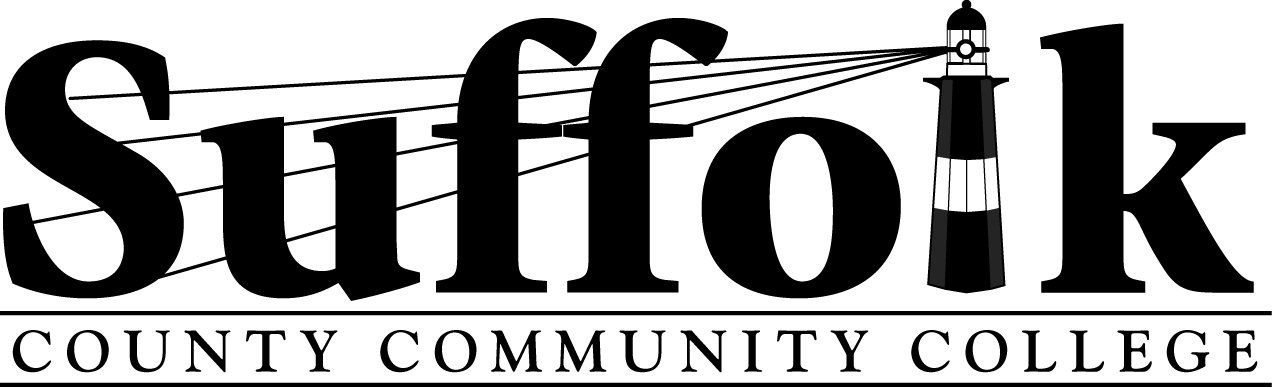 